            Памятка       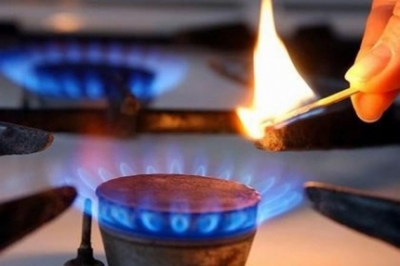 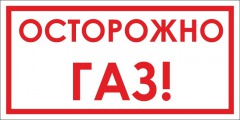 по правилам пользования газом в бытуГаз -  это вещество без цвета и запаха. Для придания ему запаха с целью сигнала об утечке, в него добавляется одорант, который придает газу специфический запах. Газ в два раза тяжелее воздуха, поэтому скапливается в низких местах, при утечке способен образовывать с воздухом взрывоопасную смесь. Кроме того пары сжиженного газа оказывают удушающее воздействие на человека.ПРАВИЛА ПОЛЬЗОВАНИЯ ГАЗОВЫМИ ПЛИТАМИ:При нормальном горении газа: пламя у горелок отчетливое, спокойное с голубовато-зелёным оттенком высотой 2-2,5 см. При ненормальном горении газа:- из-за недостатка воздуха,  пламя коптящее с желтым оттенком, горение сопровождается выделением угарного газа, опасного для организма человека;- из-за избытка воздуха пламя стремится оторваться от горелки.Регулировку режима горения производит служба газового хозяйства.ПРАВИЛА ПОЛЬЗОВАНИЯ ГАЗОВЫМИ КОТЛАМИ:Наиболее опасный сбой в работе газового котла – это произвольное потухание всех горелок, включая запальник. Это вызовет скопление газа в помещении, что увеличит опасность взрыва. Причинами такого сбоя могут стать: - падение давления газа в газопроводе ниже предельно допустимого значения или кратковременное прекращение поступления газа; - отсутствие тяги в дымоходе;- пропажа питающего напряжения;- погасание запальника. Действия в аварийных ситуациях должны быть однозначными – прекращение подачи газа к горелкам котла вручную или автоматически.ПРАВИЛА ПОЛЬЗОВАНИЯ ГАЗОМ В БЫТУ:Запрещается:- привязывать веревки к газопроводам (этим нарушается плотность резьбовых соединений, может возникнуть утечка газа и, как следствие, взрыв); - сушить белье и волосы над зажженной плитой;- самовольно переустанавливать и ремонтировать газовые приборы, баллоны, арматуру; оставлять без присмотра работающие газовые приборы;- допускать к пользованию газовыми приборами детей, лиц, не контролирующих свои действия и не знающих правил пользования этими приборами;- применять открытый огонь для обнаружения утечек газа (для этого должна использоваться только мыльная эмульсия);- устанавливать регулятор давления без уплотнительного кольца или прокладки;- сгибать и скручивать резино-тканевый рукав (шланг), допускать повреждение наружного слоя рукава (порезы, трещины, изломы), так как в этих местах возникает утечка газа; - располагать вблизи работающей плиты легковоспламеняющиеся материалы и жидкости; - пользоваться помещениями, где установлены газовые приборы для сна и отдыха; - использовать газ и газовые плиты для отопления помещения; - присоединять детали газовой арматуры с помощью искрообразующего инструмента; - хранить запасные баллоны;- запрещаются любые самовольные действия с газовым оборудованием, проведение газификации без соответствующих разрешений, привлечение случайных лиц для ремонта и перестановки газовых приборов. Все виды работ, связанные с газом, должны выполняться только специализированными организациями.Меры безопасности:Постоянно проверяйте тягу, держите форточки в помещениях, где установлены газовые приборы, открытыми. Горящий газ сжигает кислород поэтому необходимо, чтобы в помещении обеспечивалась постоянная вентиляция. Не затыкайте вентиляционные отверстия зимой.Не оставляйте работающие газовые приборы без присмотра, если они не имеют соответствующей автоматики и не рассчитаны на непрерывную работу.Не используйте газовые плиты для отопления, а помещения, где установлены газовые приборы, для сна и отдыха.По окончании пользования газом закрыть краны на газовых приборах, вентили перед ними, а при пользовании баллонами — и вентили баллонов;ДЕЙСТВИЯ ПРИ ОБНАРУЖЕНИИ ЗАПАХА ГАЗА:При обнаружении запаха газа в квартире, подвале, подъезде, на улице:- сообщить окружающим о мерах предосторожности; - сообщить в газовую службу по телефону 04 из незагазованного места; - принять меры к эвакуации людей из загазованной среды, предотвращению включения - выключения электроосвещения, появлению открытого огня и искры; - до прибытия аварийной бригады организовать проветривание помещения. ТЕЛЕФОНЫ ВЫЗОВА ЭКСТРЕННЫХ СЛУЖБАварийная газовая служба: 04Единая служба спасения: 01, 112Единая дежурно-диспетчерская служба Каменского городского округа: 32-26-45; 89521356060МКУ «Центр защиты населения Каменского городского округа»